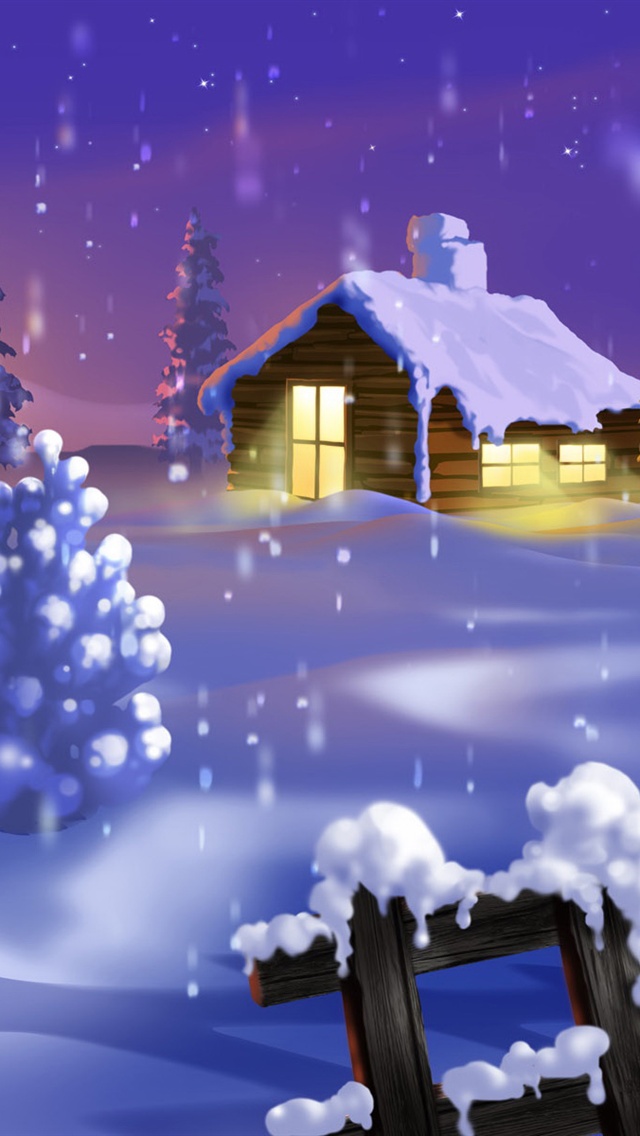 ГКОУ «Кизлярская гимназия – интернат «Культура мира»                     Открытый урок              «В зимней сказке  Екатерины Колесниковой» Провела: Колесникова Е. К., учитель  русского языка и литературы                 Кизляр, 2017-2018  уч. годI. Слово учителя.- Добрый день, уважаемые гости! Здравствуйте, ребята! Сегодня мы проводим с вами открытый урок, а тема его звучит так: «В зимней сказке Екатерины Колесниковой». Цели урока: 1.Познакомиться с биографией кизлярской поэтессы Екатерины Колесниковой.                2.Проанализировать стихотворение на зимнюю тему и показать в нём роль средств художественной выразительности.               3.Обучение  учащихся выразительному чтению стихотворений.               4.Выработка умений восприятия поэтического мира через выражение чувств.Оборудование урока: портрет поэта, выставка фотографий зимнего пейзажа, мультимедийное сопровождение.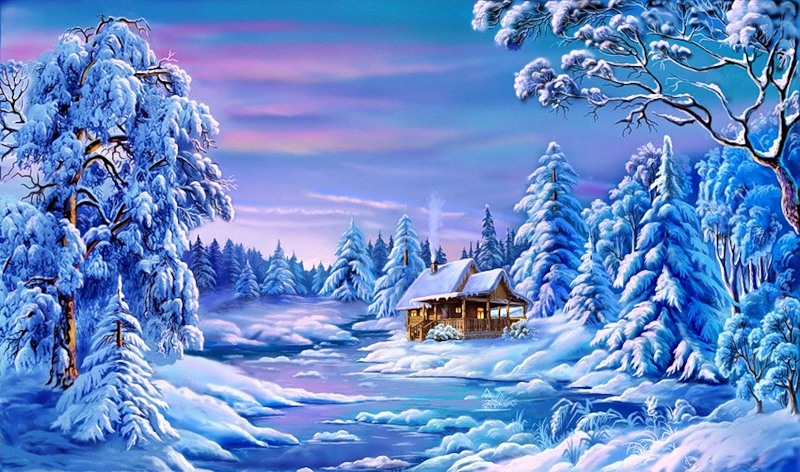 Слово учителя: - Эпиграфом к нашему уроку я взяла слова из моего нового произведения, «Снег кружился, вьюга ревела»… Его я написала к сегодняшнему нашему уроку.                                                                                   Эпиграф к уроку:                                                                     Снег кружился, вьюга ревела….                                                                      Праздник зимнего карнавала!                                                                      Краски умерли, кроме белой –                                                                      Я такого еще не видала!                                                                                         Е.Колесникова                                                              -Сегодня мы будем говорить о поэзии. Ребята, а что такое поэзия? Кто знает?                                                 /Ответы учащихся/Учитель: - Действительно, обычно на этот вопрос отвечают так: это короткое произведение личного характера, разбитое на строки. Но точнее будет ответ на этот вопрос таким: поэзия – это ответственная попытка посредством литературной композиции выразить человеческим языком наше понимание окружающего мира.Каждое стихотворение – это какое-нибудь открытие и требует огромных усилий. Ведь надо не только написать, но и быть понятым.Сегодня у нас урок необычный -  мы прикоснемся к тайнам поэзии. А теперь биография поэта, пожалуйста.II. Сообщение биографических сведений поэте. (готовят дети).                               / УСТАРХАНОВА ЗАРЕМА,  7б /- В прохладную летнюю ночь 7 августа 1958 года в городе Кизляре у Василисы и Константина Иноземцевых родилась ещё одна девочка, четвёртая по счёту, которую назвали Екатериной. Всю свою жизнь родители жили в Кизляре. Поэтому детские годы Екатерины Константиновны прошли на территории города Кизляра. В детстве все звали её Катенькой потому, что она была очень интересной и не такой , как многие дети: её интересовала погода, природа, цветы, птицы. Она радовалась плакучим ивушкам, которые росли над Тереком, высоким  тополям, запаху весенних цветов, полевых трав и нежных жёлтых одуванчиков.В годы раннего детства Катя жила, удивляясь красоте окружающей природы: туманам, упавшим дождям, осенней листве, очертаниям гор, зимним деревьям, сияющим под белоснежным пушистым покрывалом. Давайте послушаем, как она описывает снежное чудо в своём представлении.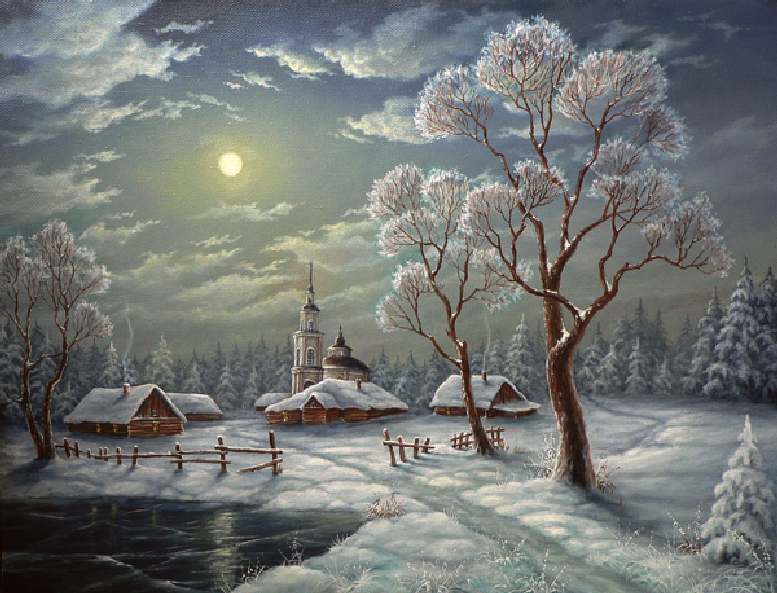                                   Снежное чудо. Зима. И на деревья снег ложится.Синеет небо, ясна даль.Снежинка в воздухе кружится,Вдруг разыгрался снежный вальс!Танцуют, пляшут в хороводеСнежинки, хлопья, снегири,Январь завьюжил лес, и в полеМетель играет до зари. Покрылся Терек льдом хрустальным,Земля оделась в серебро.И веет ветром опахальным,И веет зимним колдовством.Проходит старый год, а НовыйПусть радость сеет в нашу плоть,Мы скоро скажем:- С Новым Годом!Да бережёт нас всех Господь!      Слово учителя: -Красота Кизлярской природы сформировала мой поэтический мир. Меня с детства привлекала природа, и я ощутила себя частицей этой красоты.  И эту красоту я изобразила вот в этом маленьком стихотворении:Терский край, любимый с детства,Пенье птиц, сиянье солнца,Запах трав – любим он с детства,Рыжий кренится подсолнух.Ветер гонит небеса Голубые  -  голубые,Вот березонька – краса,Тополь, дуб… Они такие…Травы – шелковые нити,Ветви – тоненькие пряди,Ну а дали голубые, Вы меня маните, дали.Слово учителя:- Годы идут, я стала взрослее и  увидела другую красоту окружающего мира: очарование холодной реки, полузелёной поляны, рощи, золотой осени, багровые и багряные листья и поняла: осенняя красота бесконечна, беспредельна. Меня всегда пленила осень своим золотым убором. Я полюбила это время года.  Всю эту осеннюю сказку я воплотила в стихотворении «Сентябрь в Кизляре».                               Сентябрь в Кизляре.Все крутится, как белка в колесе.Мы в суете своей не замечаемБагряный лес в златой его красе,Листочки желтые, что нежно опадают...Хладнее воздух, выше облака,То дождь польет, то солнце спрячет лучик,Мы чувствуем, что осень к нам пришла,Сентябрь серый к нам приносит тучи.Рыжеют листья, пожухают травы, И журавлей летит косяк в заморский крайСентябрь наступил, ему мы рады,Все  ощутили вдруг прохлады рай.Мы знаем, знаем осени приметы,Прекрасны все сентябрьские цветы,И перламутровые пахнут хризантемы,И веют свежестью пахучие дубки.Калины гроздья красные зарделись,А кисточки. как капельки зари,И ягоды рябины загорелись,Наш город осени все двери отворил.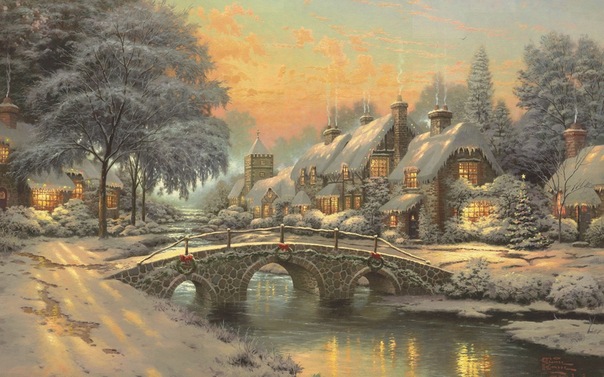 -Слово учителя: - Яркая особенность таланта каждого писателя – радость от увиденного великолепия. В поклонении красоте я живу всю свою жизнь.Любовь к поэзии у меня проявилась рано. Первое стихотворение я написала в семилетнем возрасте. Оно называется «Осень».  Послушайте его.Наступила осень, осень золотая.Листики роняют все деревья сада.А листочки словно нехотя слетают.  С деревом проститься всё же не желают.Лето пролетело, солнце отпалило,Дождь прошёл осенний, воздух освежил он,И идут детишки в школу первый раз,Дарят детям книжки, книжки в первый класс.Слово учителя - Я закончила ДГУ филологический факультет. Учась в ВУЗе, продолжала писать и печататься в «Университетской газете». Первое стихотворение, которое было напечатано в газете ВУЗа, называлось  «Детство». Я посвятила его самому дорогому мне человеку – моей маме.                                                         /читаю «Детство» /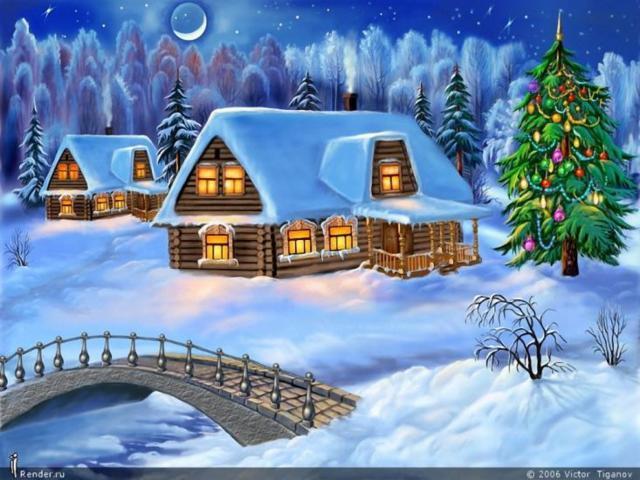 - Но и после окончания университета я продолжаю писать, хоть времени свободного не так уж много. Ведь поэты – люди удивительные. Им всегда чего-то не хватает, они в вечном поиске.  Конечно, писать произведения – очень трудно, ведь важно то, чтобы тебя поняли. Я хочу представить   стихотворение, которое поднимет вам настроение. Оно написано в январе этого года и называется «Зима раскинула объятья»…Зима раскинула объятья,Засыпав снегом всё кругом,Она сияет снежным счастьем,Дыша морозным серебром.Пустила по ветру метели,Пургу отправила в леса,Бураны затаились в поле,И вьюга злая в пляс пошла.Бушует снежная стихия,Мороз на речке лёд куёт,И под метель пишу стихи я,А вьюга песни мне поёт.Вдруг небо солнцем озарилось,И засверкал алмазный снег,Снежинки в небе закружились,Танцуют вальс они для всех.Зима раскинула объятья. Засыпав снегом всё кругом,А я, дыша морозным счастьем,О прошлом  думаю своём.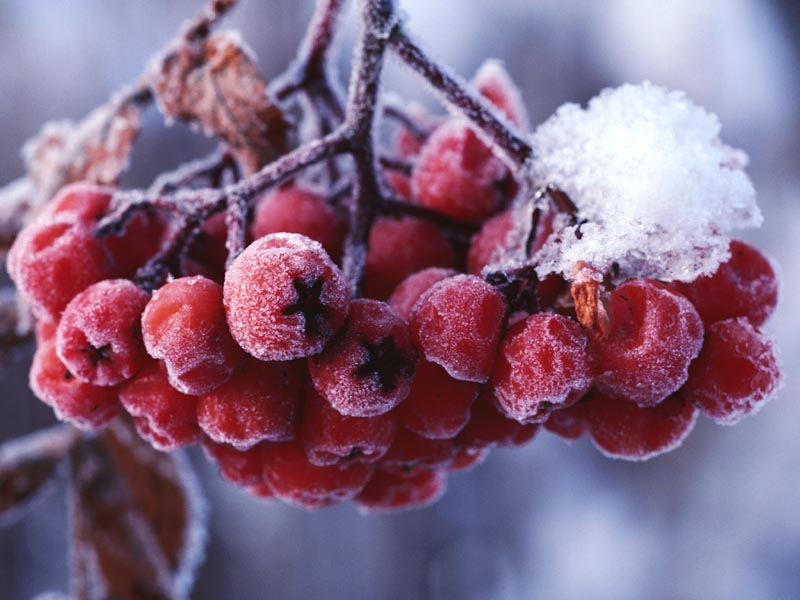 Слово учителя:- Зима - одно из прекраснейших времен года, восхищавшее многих поэтов, художников, композиторов, фотографов. Обратите внимание на выставку фотографий на зимнюю тему. Они очень красивые, не правда ли?Слово учителя: - Ребята, а вы любите зиму? За что?                                (выслушиваем ответы детей).Итак, красавица –зима. А вот она какая!                          /Песня Устархановой Заремы/.IV.  Слово учителя: -Итак, мы переходим к основной части нашего урока – к анализу стихотворения «Зима раскинула объятья». Давайте проанализируем его.                                                    / На экране текст стихотворения /Зима раскинула объятья,Засыпав снегом всё кругом,Она сияет снежным счастьем,Дыша морозным серебром.Пустила по ветру метели,Пургу отправила в леса,Бураны затаились в поле,И вьюга злая в пляс пошла.Бушует снежная стихия,Мороз на речке лёд куёт,И под метель пишу стихи я,А вьюга песни мне поёт.Вдруг небо солнцем озарилось,И засверкал алмазный снег,Снежинки в небе закружились,Танцуют вальс они для всех.Зима раскинула объятья. Засыпав снегом всё кругом,А я, дыша морозным счастьем,О прошлом  думаю своём.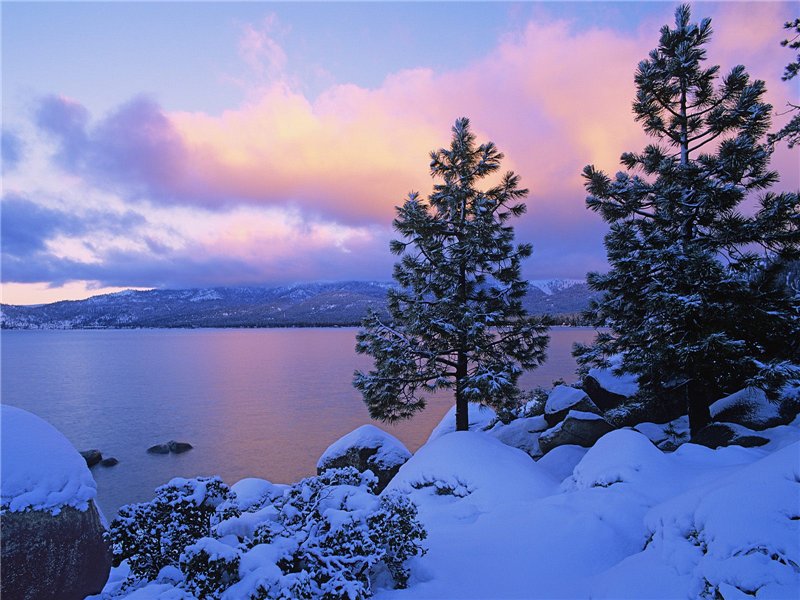 Слово учителя: - Кто она, зима, в этом стихотворении поэта?        (Волшебница, чародейка, снежная королева, снежная фея).- Какие средства художественной выразительности вы здесь увидели?                              ( эпитеты, метафору, олицетворение)-Что такое эпитеты?  -Что такое олицетворение? - Что такое метафора? Давайте найдём названные тропы в тексте.Вдруг небо солнцем озарилось,И засверкал алмазный снег,Снежинки в небе закружились,       МЕТАФОРАТанцуют вальс они для всех.(Снежинки в небе закружились,Танцуют вальс они для всех.)            ОЛИЦЕТВОРЕНИЕ(Бураны затаились в поле,И вьюга злая в пляс пошла.)                 МЕТАФОРА(Она сияет снежным счастьем,Дыша морозным серебром.)                МЕТАФОРАСлово учителя:- -Какую роль играют эпитеты в тексте?(они придают словам яркую образность)-Какую роль играет олицетворение ?(неодушевлённые предметы выполняют роль человека).-Какую роль играет метафора?(Они рисуют поэтический образ). 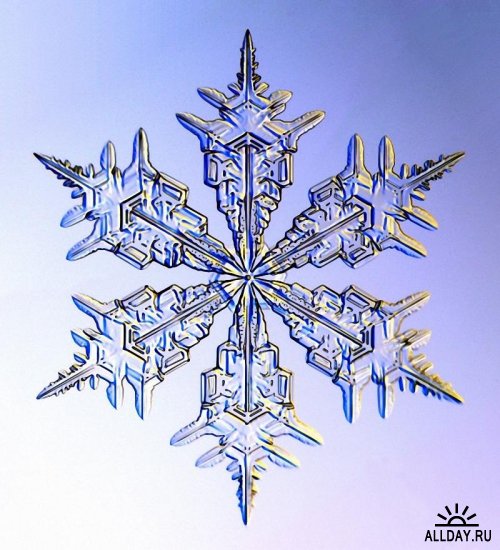 Слово учителя: - Да, метафора в этом стихотворении первозданна и неповторима. Это её и только её поэтическое освоение и воссоздание мира.Метафоры лепят, рисуют поэтический образ, показывают нам авторское видение поэта. И здесь необходимо вспомнить одно высказывание русского поэта Игоря Северянина : “Стихи надо писать. Всегда. Ведь поэты, будь то и зрелые, и начинающие, видят мир по-иному. И вот это умение донести до других, показать красочный мир, в котором мы живем, можно сравнить с родником, к которому приходят люди. Испив из родника, они становятся лучше и чище”.Слово учителя: - Ребята, а что самое чудесное в зиме? (когда падает снег, кружатся снежинки, метёт позёмка).-Послушаем, как  описывается  зима в этом стихотворении.                                  Зимнее счастье.Мерцает иней серебром                              Под ярким светом,Пылают щеки под огнем                              Багряным цветом.В душе – печаль, а в сердце – грусть                                Такая тихая,Проходят годы, жизнь идет                                Такая быстрая.Снежинки падают с небес                                 Такие нежные,Дни января придут и к нам,                               Поверьте, снежные,А на душе опять печаль,                               И сердце мается,Но почему в душе тепла не получается?Придешь ко мне                           Морозным ясным вечером,Прильнешь к плечу,                                Слова рассыпешь бисером.Пройдет печаль, и сердце вновь                                 НаполнитсяУгасшей радостью,                                  Мечты исполнятся.И засверкает иней  серебром                                Под лунным светом,И запылают щеки от любви                                Багряным цветом,В душе поселится любовь,                                     Такая нежная,И будет вновь клубить метель,                                   Такая снежная…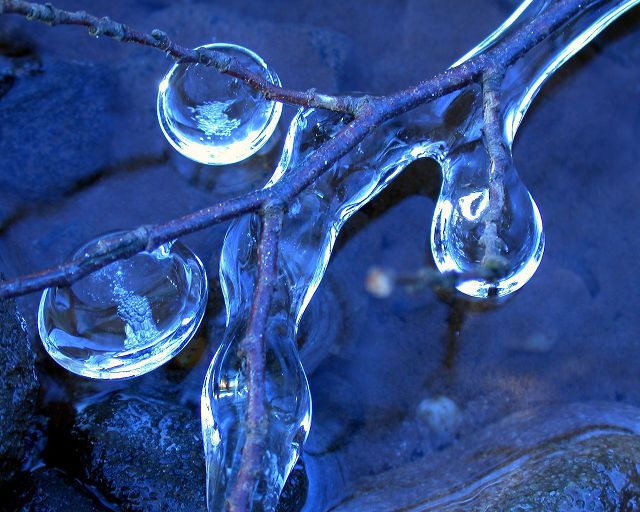 -Аминат, а почему стихотворение так называется?Ребята, что понимается под снежным счастьем в этом стихотворении?-Какие темы затрагивает поэт в нём?Слово учителя: - Зима 1974 года, холодная, жгучая. Тихий зимний вечер. Мы вновь вместе: я и он. И вот первая встреча:Зимний вечер, снег кружится,Все сверкает серебром,На ресницах снег искрится,Мы идем с тобой вдвоем.А куда идем- не знаем,Лишь бы вместе нам идти,Никого не замечаем На заснеженном пути.В этом снежном мире двое,Эти двое ты и я.Я люблю тебя, не скрою,Шепчешь ты: люблю и я…Зимний вечер, снег кружится, все сверкает серебром,На ресницах снег искрится, мы идем с тобой вдвоем…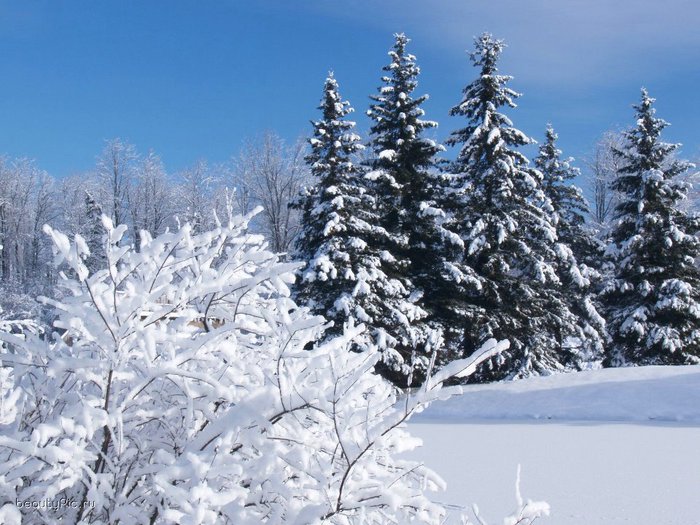 Слово учителя: -Этому стихотворению вот уже 38 лет, а оно не стареет! И это потому, что поэзия – вещь удивительная. А ещё потому, что арс лонга – вита бревис – жизнь коротка – искусство вечно!-А теперь давайте вернёмся к эпиграфу нашего урока. Я думаю, что это стихотворение вы хотите услышать полностью.Снег кружился, вьюга ревела… Праздник зимнего карнавала! Краски умерли, кроме белой – Я такого еще не видала!Снег кружится, сверкает бешено,Пляшут ели, лапами топая,Краски белые, краски жемчужныеСеребрятся, играют по полю.Ветер воет, метель разыгралась,Небо кидается в нас снежинками,Ну а в душе ничего не осталось…Только наполнилось сердце слезинками.Снег кружился, погода ревела,Ждём все зимнего карнавала,Краски умерли, кроме белой –Я такого ещё не видала!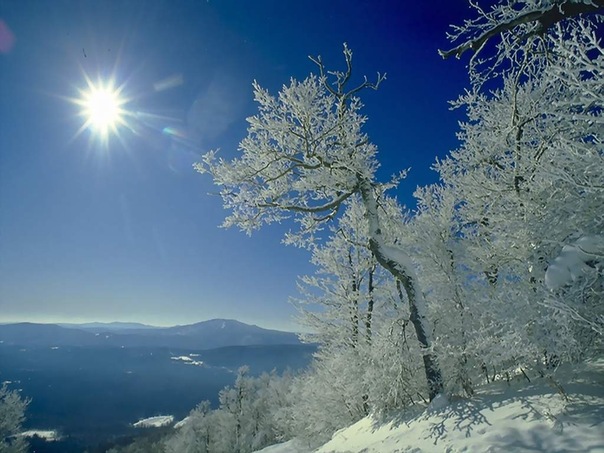 -Итак, подведём итог нашему уроку.- Я надеюсь, что сегодня, прикоснувшись к роднику поэзии, мы стали лучше, чище и добрее, потому что так важно увидеть, прочувствовать красоту рядом с собой и, может быть, донести эту красоту до других. Вы согласны? Всем, кто сегодня выступал на уроке, я ставлю «5».Д/з: наше будет таким же необычным, как и наш урок: попробуйте  написать стихотворение на зимнюю тему 8-10 строчек.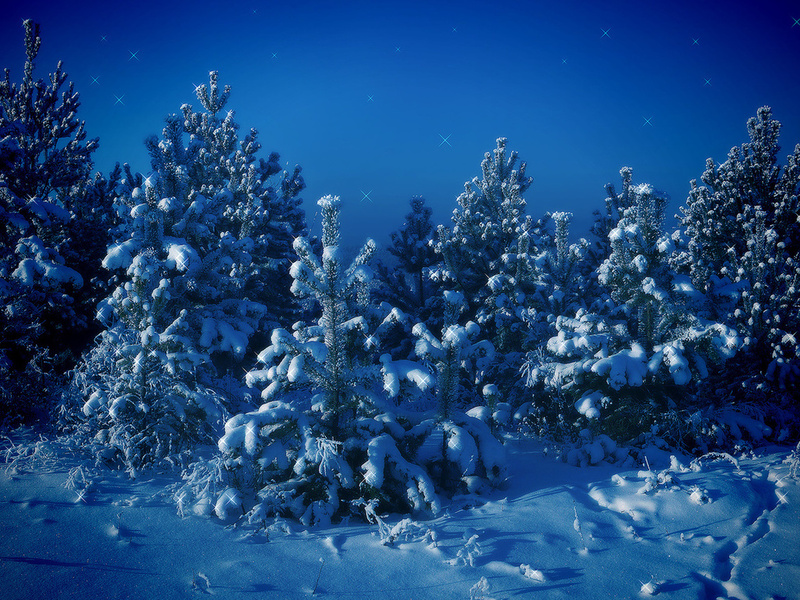 